MZK opět přichází s kampaní na podporu knižního trhu, tentokrát ve vánočním kabátě
– Kup knihu k Ježíšku!Moravská zemská knihovna ve spolupráci s dalšími knihovnami a knihovnickými organizacemi navazuje na svou jarní kampaň Kup knihu, zachráníš nakladatele a přichází s pokračováním v podobě výzvy Kup knihu k Ježíšku, která je zaměřena na blížící se Vánoce a opět vyzývá veřejnost k online nákupu knih, ideálně přímo přes e-shopy nakladatelů.Moravská zemská knihovna v Brně (MZK) se spojila s krajskými knihovnami, Sdružením knihoven ČR, Národní knihovnou ČR, Asociací knihoven vysokých škol, Svazem knihovníků a informačních pracovníků a s podporou Svazu českých nakladatelů a knihkupců přichází s opětovnou výzvou na pomoc českému knižnímu trhu.„Jarní měsíce byly pro nakladatele i knihkupce mimořádně zničující, podzimní omezení prodeje knih znamená, že řada z nich už bojuje o holé přežití. Přitom tady nejde jen o nějaký segment trhu, ale i o naše kulturní a vzdělanostní zázemí, o  jeho kvalitu. Zánik každého poctivého nakladatele znamená oslabení rozmanitosti knižní kultury. A kniha nikdy nebyla jen obsahem. Každá knížka dává práci desítkám profesí – autorem počínaje, přes nakladatele, korektora, grafika, ilustrátora, typografa, sazeče, tiskaře, knihkupce - a určitě jsem nevyjmenoval všechny. Ani netušíme, kolik toho pro sebe i pro ty druhé děláme, když si koupíme  knihu,“ uvedl ředitel Moravské zemské knihovny prof. Tomáš Kubíček.Kampaň Kup knihu k Ježíšku je zaměřena na blížící se Vánoce a snaží se motivovat širokou veřejnost k nákupu knih jako dárku. Každý tak může udělat radost dvakrát – svým blízkým i lidem, jejichž živobytí je na knižním trhu závislé.V rámci pokračování této kampaně se MZK obrací na veřejnost s otázkou: Jakou knihu byste si letos přáli k Vánocům? Poraďte svým blízkým, jaká knížka by vám pod stromečkem udělala radost. Inspirujte a dejte tak tip i široké veřejnosti. Sdílejte své přání na sociálních sítích a připojte se k výzvě použitím hashtagu #kupknihukjezisku.Podobně jako na jaře je i tentokrát kampaň doprovázena řadou aktivit. Již zítra, ve čtvrtek 19. listopadu od 19:00 hodin, se uskuteční první z plánovaných pěti streamovaných večerů na Facebookovém profilu Moravské zemské knihovny, plných předvánoční atmosféry a povídání o knížkách s moderátorkou Adélou Elbel a českými autorkami a autory. Prvním hostem bude Arnošt Goldflam a následovat bude Iva Pekárková, Martin Vopěnka, Petr Sís a další. Svou účast na kampani přislíbili také kulturní instituce a osobnosti, které se podělí o svá vánoční knižní přání a tipy prostřednictvím fotografií či krátkých videí, vše doplněno hashtagem #kupknihukjezisku. Moravská zemská knihovna na svém portále Knihovny.cz nabídne žánrové inspirační seznamy, které mohou pomoci s výběrem té správné knížky pod stromeček. Zapojí se i další knihovny, ostatně jsou to právě knihovníci, kteří mohou s výběrem vhodného titulu svým čtenářům pomoci. MZK se i v čase uzavření snaží poskytovat své služby online. Nabízí rozcestník volně dostupných e-zdrojů online.knihovny.cz, pro vysokoškolské studenty a pedagogy zajistila spolu s Národní knihovnou dočasný přístup k digitálním fondům, streamuje část naplánovaného kulturního programu a připojila se také k iniciativě #knizkaprosestricku, se kterou přišel Svaz českých nakladatelů a knihkupců v rámci platformy Kniha ti sluší.Více informací najdete na stránkách Moravské zemské knihovny. Kontakt: Mgr. Bc. Klára Přibylová, klara.pribylova@mzk.cz , mob.: 770 190 776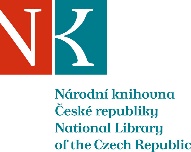 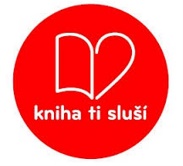 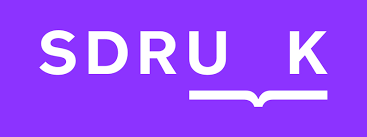 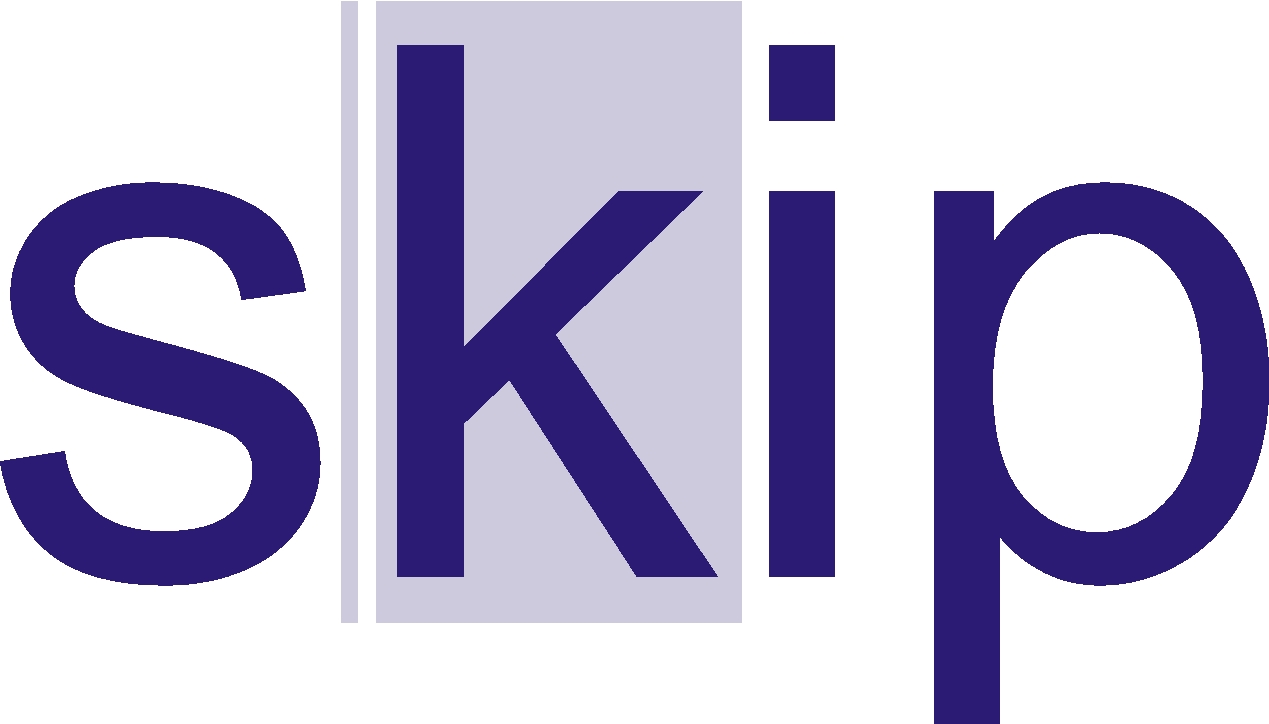 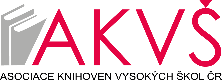 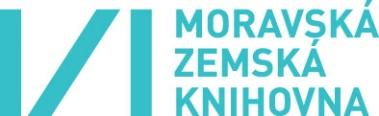 